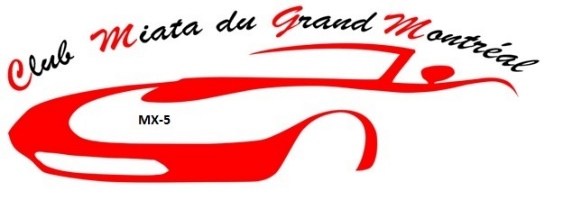 Randonnée dans la Région de Lanaudière, Visite du Vignoble St-GabrielDépart du Benny & Co. à la sortie 106 Autoroute 40  L’Assomption/L.P.Picard0,0	à droite sur L.P.Picard1,5	à gauche rue Notre-Dame42,2	à gauche aux lumières Ave. Gilles Villeneuve 43,2	à droite MC/Do (pour une petite pause si nécessaire)43,2	à gauche on reprend la route44,3	à gauche   138 45,9	à gauche Chemin de la Rivière Bayonne49.1	à droite Rang St-Esprit 347 nord78,5 	à droite 348 Est78,8	à gauche 348 Est rue Beauvillier79,	à droite Rang St-David  ou  348 Ouest83,1	à droite Arrivée au Vignoble St-Gabriel Arrivée prévu vers 10 :45hrs.ON PREND LE TEMPS DE VISITER, DÉGUSTER ET DîNER… ENVIRON 3 HEURES.Départ du Vignoble vers 14 :00hrs.0,0	départsortie à gauche 348 Ouest5,9	à gauche rue Alfred6,8	à gauche Chemin du Lac7,0	à droite 348 Ouest16,1	à droite 348 Ouest19,6	à droite 348 Ouest ou 2ième Rang Ramsay23,7 	à gauche 348 Ouest TRAFIC24,6	à droite 348 Ouest ou Côte du Domaine (lumière clignotante)34,2	à gauche Route Ste-Béatrix39,2	à gauche 343 Sud Stop (lumière clignotante)42,2	à droit 346 Ouest (direction St-Ligori)49,4	à gauche Rang de la Rivière Nord54,4	à droite Parc du Moulin Fisk  pause  environ 45 minutes	départ du Moulin à droite  (rang de la rivière)	à gauche chemin St-Jacques	à droite chemin Forestà droite chemin de L’industrie (ou 343 Sud)	à droite 158	au Rond Point on suit la 158 Direction St-Jérôme	à droite direction 125 sud 	à gauche aux Lumières chemin St-Isidore	à gauche rue Grégoire	Arrivée au Benny & Co.à St-Esprit, 50 rue Grégoire, St-Esprit, J0K 2L0, 450-839-9444.	de votre participer en grande nombre à nos activités !!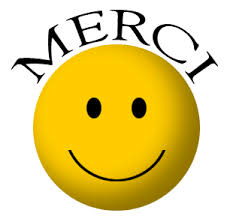 Club Miata du Grand Montréal CMGM2003, 845 Jean-Plouf, Boucherville, J4B 3H2Téléphone cell. Pierre Frenette 514-947-8450 ou Diane Ducharme 514-898-1779